Acceso (acceso.ku.edu)Unidad 7, VocesDaniel HornaPregunta 1:Mi nombre es Daniel Horna. Vengo de Lima, Perú. Estudio ingeniería civil y vine acá porque postulé a través de las becas Fulbright y estoy becado completamente. Por eso es que estoy acá. Vengo de Lima. Lima es la capital. Como toda ciudad es, este… Bueno, como todo país de Latinoamérica, todo está bien centralizado en la capital. Entonces Lima es la ciudad más grande que tiene Perú. Mide un tercio de su población. Diez millones viven en Lima. Y lo que hace diferente a Lima de otras ciudades es de que toda la tecnología está centrada ahí. Toda la gente siempre trata de ir ahí y lo que es diferente es, a comparación de las ciudades de Estados Unidos, por ejemplo acá tú para ir a comprar cosas tienes que manejar tu carro para ir a Wal-Mart o a Target. Allá sales de tu casa, caminas a la esquina y ya tienes una tienda. Caminas a otra esquina y ya tienes otra tienda. Siempre es así. Pregunta 2:Bueno, en primer lugar se divide como en costa, sierra y selva. En costa lo que predomina es Lima, y ahí están las provincias dentro de la costa. Al norte más que todo ya se vuelve sierra, entonces todo lo que en la sierra se… se podría decir como que pueblos chicos que antes eran parte de los incas, entonces ellos todos se comparten con una sola cultura. En el norte de la costa todos son de tipo de pueblos pescadores. Eso es de dónde vienen y todos tienen esa costumbre. Si en la selva es donde se pueden encontrar la mayoría de tribus indígenas que todavía se preservan hasta hoy en día, y tiene como que cuatro o cinco ciudades importantes. Nada más. Tenemos costa, sierra y selva, y sierra son los Andes. La mayoría de gente de los Andes, como lo vemos la gente de la costa, son gente como que muy inocentes porque cuando ellos van a la costa ellos piensan que nadie les va a mentir, nadie les va a robar y por lo general siempre los agarran de punto. Siempre les roban, siempre les mienten. Cosas así. Igualito con la gente de la selva. La gente de la costa más que todo es al gente más viva, gente que siempre se trata de hacer el vivo. Pregunta 3:Perú está muy bien por la exportación. Eso es lo que en los últimos, se podría decir que 10 años ha surgido bastante. Y a raíz de la crisis Perú es el único país de Latinoamérica que ha surgido. Hubo crisis a nivel mundial y Perú es…su nivel económico subió exponencialmente. Y está considerado ahora a nivel mundial el segundo mejor país para invertir. Así que ya van como que dos años y Perú sigue subiendo y sigue subiendo. Pregunta 4:Somos el primer exportador de espárragos. La industria de plata nuestra que sube bastante, papás también, arroz porque ahorita somos los que les exportamos arroz a China también. Y ese es un gran mercado. Y de ahí, este, industrias mineras. En Perú hay bastantes minas y ahorita lo que se trata hacer es privatizar las minas que existen en Perú como para que Perú ya se empiece a quedar con las ganancias de las minas.Pregunta 5:Toledo subió en el año 2001 a raíz de que el ex presidente Fujimori se le detectó que hizo fraude en las elecciones.  Iba a ser su tercer, su segunda reelección que iba a ser para su tercera, este, su tercera presidencia y se le detectó que había falsificado firmas. Había como que gente muerta hubiera votado, cosas así, entonces tuvo que salir del país y en el 2001 el primer presidente indígena, que así lo llaman, Toledo subió al poder. Y fue apoyado más que todo por las provincias porque decían que una persona que sale de provincias… En Perú cuando sale política no es como acá que una persona cuando cada uno vota quiere que una persona mejor que él salga como presidente. Allá quieren que una persona como ellos salga de presidente. Entonces fue apoyado por la gran mayoría de provincias y por eso subió al poder. Pregunta 6:Él es de Lima, de familia rica, de poder. Es decir, de clase alta. Él subió al poder en el 85 por primera vez, apoyado prácticamente por las mujeres porque era un… subió creó que con 35 años, la edad mínima para ser presidente. Y todas las mujeres lo consideraban como que un chico inteligente y guapo. Y ganó por eso, prácticamente.Pregunta 7:La comida peruana, ahora último, o sea que se descubra a nivel mundial por así decirlo… Antes era considerada como la tercera mejor comida del mundo. Ahora está que la evalúan de nuevo para ver si pasa al segundo o tercer lugar. Y el año pasado fue considerada como la comida más variada del mundo. Ya pasó a la comida china. Entonces es por eso que la comida peruana tiene un boom a nivel mundial. Tiene infinidad de platos, pero se podría decir que el más conocido es el ceviche. Pero en realidad depende de a qué zona de Perú vayas. Todos los platos varían de la costa a la sierra y a la selva. Así que si vas a la selva puedes comer tortuga o cocodrilo. Si es que vas a la sierra puedes comer llama o vicuña, cosas así. Si es que vas a la costa, si es que vas al norte ceviche, un ají de gallina. Si es que vas un poco al sur puedes comer gato, perro, cosas así. He comido tortuga, he comido lagarto, he comido hormigas, gusanos y … bien rico.This work is licensed under a 
Creative Commons Attribution-NonCommercial 4.0 International License.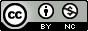 